1. Если вы хотите вырастить ребёнка достойным человеком и гражданином, не говорите дурно о стране, в которой живёте. 2. Рассказывайте своему ребёнку об испытаниях, выпавших на долю ваших предков, из которых они вышли с честью 3. Знакомьте своего ребёнка с памятными и историческими местами своей Родины. 4. Даже если вам не хочется в выходной день отправляться с ребёнком в музей или на выставку, помните, что чем раньше и регулярней вы будете это делать, пока ваш ребёнок ещё маленький, тем больше вероятность того, что он будет посещать культурные заведения в подростковом возрасте и юности. 5. Помните, что чем больше вы выражаете недовольство каждым прожитым днём, тем больше пессимизма, недовольства жизнью будет выражать ваш ребёнок. 6. Когда вы общаетесь со своим ребёнком, пытайтесь не только оценивать его учебные и психологические проблемы, но и позитивные моменты его жизни (кто ему помогает и поддерживает, с кем бы он хотел подружиться и почему, какие интересные моменты были на занятия в детском саду и после них) 7. Поддерживайте у ребёнка стремление показать себя с позитивной стороны, никогда не говорите ему такие слова и выражения: «Не высовывайся!», «Сиди тихо!», «Не проявляй инициативу!» 8. Смотрите с ним передачи, кинофильмы, рассказывающие о людях, прославивших нашу страну, в которой вы живёте, позитивно оценивайте их вклад в жизнь общества. 9. Не взращивайте в своем ребенке равнодушие, оно обернется против вас самих 10. Как можно раньше откройте в своем ребенке умение проявлять позитивные эмоции, они станут вашей надеждой и опорой в старости! Рекомендации для родителей. Если в детстве ребенок испытывал чувство жалости к другому человеку, радость от хорошего поступка, гордость за своих родителей, восхищение от соприкосновения с прекрасным подвигом, он приобрел эмоциональный опыт. Тем самым будут построены пути для ассоциаций эмоционального характера, а это является основой, фундаментом более глубоких чувств, условием полноценного развития человека. Воспитание маленького патриота начинается с самого близкого для него - родного дома, улицы, где он живет, детского сада. Обращайте внимание ребенка на красоту родного города Во время прогулки расскажите, что находится на вашей улице, поговорите о значении каждого объекта. Дайте представление о работе общественных учреждений: почты, магазина, библиотеки и т. д. Понаблюдайте за работой сотрудников этих учреждений, отметьте ценность их труда. Вместе с ребенком принимайте участие в труде по благоустройству и озеленению своего двора. Расширяйте собственный кругозор Учите ребенка правильно оценивать свои поступки и поступки других людей. Читайте ему книги о родине, ее героях, о традициях, культуре своего народа Поощряйте ребенка за стремление поддерживать порядок, примерное поведение в общественных местах.Уважаемые мамы, папы, бабушки и дедушки!  
Нравственно - патриотическое воспитание ребёнка - это основа формирования будущего гражданина.
Формирование патриотических чувств, проходит эффективно в тесной связи с семьёй.Большое влияние на ребёнка оказывает микроклимат в семье. А начинать нужно с малого. Патриотизм воспитывается с пеленок. Сначала нужно научить малыша любить своих близких. И самый лучший способ здесь – личный пример. Ребенку свойственно подражать своим близким -  маме и папе. Целесообразно начать работу по формированию патриотизма через воспитание чувств любви ребенка к своей семье, к своему месту рождения – это и есть закладка основного базиса.Советы родителям по нравственно - патриотическому воспитанию:
Обращайте внимание ребенка на красоту нашего города.-Дайте представление о работе общественных учреждений: почты, магазина, библиотеки и т.д.Понаблюдайте за работой сотрудников этих учреждений, отметьте ценность их труда.Учите ребёнка правильно оценивать свои поступки и поступки других людей.Читайте ему книги о Родине, её героях, о традициях, культуре своего народа.Поощряйте ребёнка за стремление поддерживать порядок, примерное поведение в общественных местах.Не грубите и не сквернословьте: ваши привычки станут привычками ребенка.Не говорите о людях неуважительно, плохо – ребенок станет отзываться так и о вас.Поступайте с другими тактично – это будет для вашего ребенка уроком доброты и человечности.Проявляйте благородство при любых обстоятельствах.Только вместе с вами, родителями, мы сможем воспитать настоящих патриотов, любящих свою страну!Будьте эталоном для своего ребенка!Памятка для родителей по патриотическому воспитанию дошкольников 1. Если вы хотите вырастить ребёнка достойным человеком и гражданином, не говорите дурно о стране, в которой живёте. 2. Рассказывайте своему ребёнку об испытаниях, выпавших на долю ваших предков, из которых они вышли с честью 3. Знакомьте своего ребёнка с памятными и историческими местами своей Родины. 4. Даже если вам не хочется в выходной день отправляться с ребёнком в музей или на выставку, помните, что чем раньше и регулярней вы будете это делать, пока ваш ребёнок ещё маленький, тем больше вероятность того, что он будет посещать культурные заведения в подростковом возрасте и юности. 5. Помните, что чем больше вы выражаете недовольство каждым прожитым днём, тем больше пессимизма, недовольства жизнью будет выражать ваш ребёнок. 6. Когда вы общаетесь со своим ребёнком, пытайтесь не только оценивать его учебные и психологические проблемы, но и позитивные моменты его жизни ( кто ему помогает и поддерживает, с кем бы он хотел подружиться и почему, какие интересные моменты были на занятия в детском саду и после них) 7. Поддерживайте у ребёнка стремление показать себя с позитивной стороны, никогда не говорите ему такие слова и выражения : «Не высовывайся!», «Сиди тихо!», «Не проявляй инициативу!» 8. Смотрите с ним передачи, кинофильмы, рассказывающие о людях, прославивших нашу страну, в которой вы живёте, позитивно оценивайте их вклад в жизнь общества. 9. Не взращивайте в своем ребенке равнодушие, оно обернется против вас самих 10. Как можно раньше откройте в своем ребенке умение проявлять позитивные эмоции, они станут вашей надеждой и опорой в старостиРекомендации для родителей.Если в детстве ребенок испытывал чувство жалости к другому человеку, радость от хорошего поступка, гордость за своих родителей, восхищение от соприкосновения с прекрасным подвигом, он приобрел эмоциональный опыт. Тем самым будут построены пути для ассоциаций эмоционального характера, а это является основой, фундаментом более глубоких чувств, условием полноценного развития человека.Воспитание маленького патриота начинается с самого близкого для него - родного дома, улицы, где он живет, детского сада.Обращайте внимание ребенка на красоту родного городаВо время прогулки расскажите, что находится на вашей улице, поговорите о значении каждого объекта.Дайте представление о работе общественных учреждений: почты, магазина, библиотеки и т.д. Понаблюдайте за работой сотрудников этих учреждений, отметьте ценность их труда.Вместе с ребенком принимайте участие в труде по благоустройству и озеленению своего двора.Расширяйте собственный кругозорУчите ребенка правильно оценивать свои поступки и поступки других людей.Читайте ему книги о родине, ее героях, о традициях, культуре своего народаПоощряйте ребенка за стремление поддерживать порядок, примерное поведение в общественных местах.Памятка для родителей по патриотическому воспитанию дошкольниковКак воспитать маленького патриота?1.Приучайте ребенка бережно относиться к вещам, игрушкам, книгам. Объясните ему, что в каждую вещь вложен труд многих людей. Бережному отношению к книгам, способствуйте развитию интереса к содержанию. Сходите с ребенком в библиотеку и посмотрите, как там хранят книги. Этот игровой прием «как в библиотеке» поможет приучить ребенка к бережному отношению к книге.2.Дошкольники очень рано начинают проявлять интерес к истории страны, края. Если в городе есть памятники, организуйте к ним экскурсии и расскажите все, что вы знаете, о том, как чтят память погибших. По нашей стране и по всему миру можно совершать увлекательные путешествия по глобусу, картам и фотографиям.3.Если у ребенка есть строительный материал, можно предложить ему построть дом. Когда дом построен, поиграйте с ребенком в «новоселье», помогите разместить кукол, зайчиков, мишек. Посмотрите, прочно ли построен дом, красив ли, удобен ли для жилья. 4.Воспитывайте у ребенка уважительно-бережное отношение к хлебу. Понаблюдайте за тем, как привозят и разгружают хлеб. Расскажите, как выращивают хлеб, сколько труда в него вложено. Вместе с ребенком посушите остатки хлеба, сделайте сухарики. 5.Расскажите ребенку о своей работе: что вы делаете, какую пользу приносит ваш труд людям, Родине. Расскажите, что вам нравится в вашем труде.6.Возвращаясь с ребенком из детского сада, предложите ему поиграть в игру «Кто больше заметить интересного?», «Давай рассказывать друг другу, кто больше заметить интересного по нашей улице. Я вижу, что машины убирают улицу. А что ты видишь?» игра учит наблюдательности, помогает формировать представления об окружающем. Дома предложите ребенку нарисовать, что больше всего понравилось. 7.Любовь к Родине – это и любовь к природе родного края. Общение с природой делает человека более чутким, отзывчивым. Зимой на лыжах, летом на велосипеде или пешком, полезно отправиться с ребенком в лес, чтобы полюбоваться его красотой, журчанием ручья, пением птиц. Воспитывая любовь к родному краю, важно приучать ребенка беречь природу, охранять ее.
Пословицы  и  поговорки о Родине
Человек без Родины - соловей без песни.
Береги землю родимую, как мать любимую.
Посеянное вовремя жемчугом взойдет.
Дома стены помогают.
Без корня и полынь не растет.
Всякая сосна своему бору шумит.«Любовь к родному краю, родной культуре, родной речи начинается с малого – с любви к своей семье, к своему жилищу, к своему детскому саду. Постепенно расширяясь, эта любовь переходит в любовь к Родине, её истории, прошлому и настоящему, ко всему человечеству»Д. С. ЛихачёвПриучайте ребенка бережно относиться к вещам, игрушкам, книгам. Объясните ему, что в каждую вещь вложен труд многих людей.Бережному отношению к книгам, способствует наглядный пример родителей, развитие интереса к книге. Сходите с ребенком в библиотеку и посмотрите, как там хранят книги. Этот игровой прием как «Совместный поход в библиотеку» поможет приучить ребенка к бережному отношению к книге  и воспитать любовь к чтению. Ведь чем больше ребенок слушает сказки, рассказы, стихи, тем шире у него кругозор, больше словарный запас, что в свою очередь в будущем способствует развитию успешной, грамотной личности. Дети очень рано начинают проявлять интерес к истории страны, края. В нашем городе есть Обелиск памяти погибшим войнам, организуйте к нему совместный поход и расскажите все, что вы знаете, о том, как чтят память погибших. Есть и другие достопримечательности, которые вы можите посетить вместе с ребенком. В городском музее вы совместно с ребенком узнаете о истории родного города, природе Урала его богатстве.  По нашей стране и по всему миру можно совершать увлекательные “Путешествия по глобусу, картам и фотографиям”.Воспитывайте у ребенка уважительно-бережное отношение к хлебу. Понаблюдайте за тем, как привозят и разгружают хлеб. Расскажите, как выращивают хлеб, сколько труда в него вложено. Вместе с ребенком посушите остатки хлеба, сделайте сухарики.Расскажите ребенку о своей работе, какую пользу приносит ваш труд людям, Родине. Расскажите, что вам нравится в вашем труде. Для этого можно использовать материал, который можно найти в интернете, в библиотеке. Возвращаясь с ребенком из детского сада, предложите ему поиграть в игру «Кто больше заметить интересного?», или «Давай рассказывать друг другу, кто больше заметить интересного на нашей улице».Я вижу, что машины убирают улицу. А что ты видишь?» игра учит наблюдательности, помогает формировать представления об окружающем, расширяет словарный запас, развивает речь. Дома предложите ребенку нарисовать, что больше всего понравилось.Любовь к Родине – это и любовь к природе родного края. Общение с природой делает человека более чутким, отзывчивым. Полезно отправиться с ребенком в лес, чтобы полюбоваться его красотой – зимой на лыжах, летом на велосипеде или пешком. Воспитывая любовь к родному краю, важно приучать ребенка беречь природу, охранять ее.Даже если вы увидели что ваш ребёнок на улице взял на руки кошку, не спешите реагировать на это негативно, объясните ему, что вам тоже хочется подержать её, приласкать, но объясните ребёнку, почему этого делать не нужно.Если в детстве ребенок испытывал чувство жалости к другому человеку, радость от хорошего поступка, гордость за своих родителей, восхищение от соприкосновения с героическим поступком, он приобрел эмоциональный опыт и положительный пример. Тем самым будут построены пути для ассоциаций эмоционального характера, а это является основой, фундаментом более глубоких чувств, условием полноценного развития человека.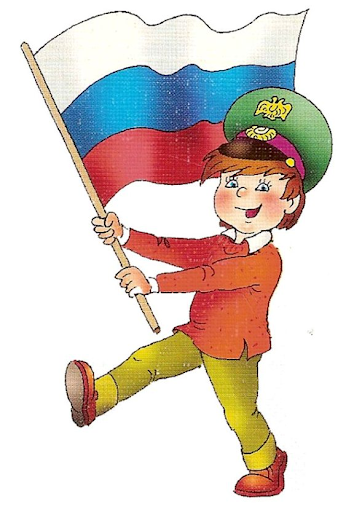 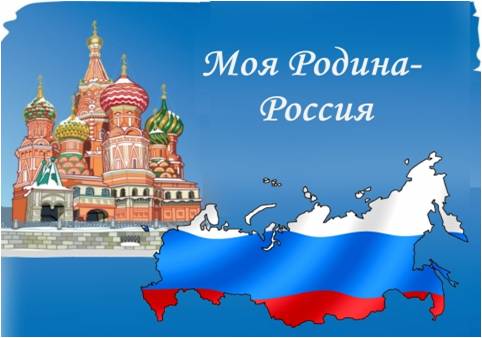 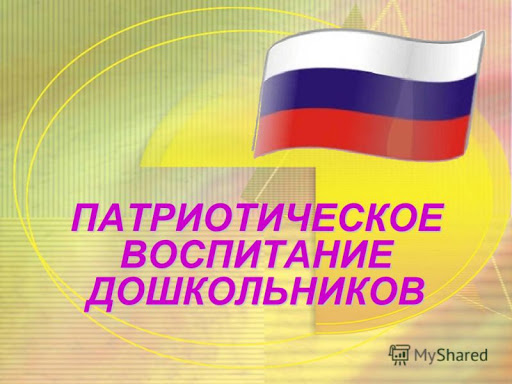 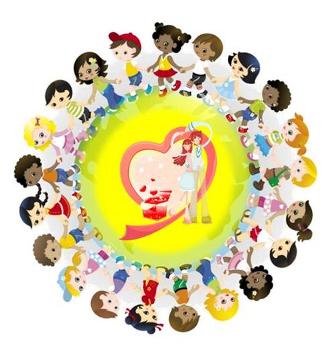 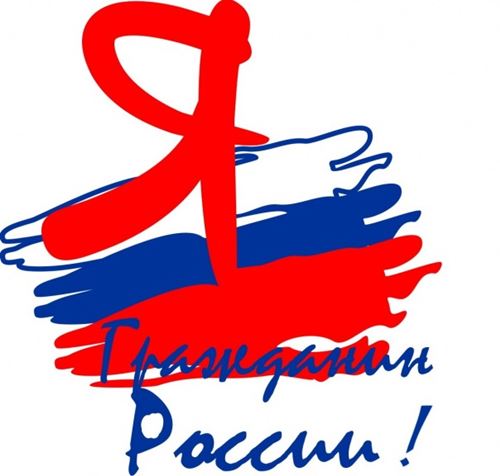 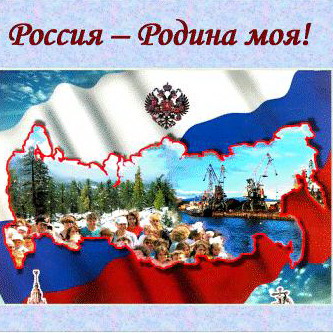 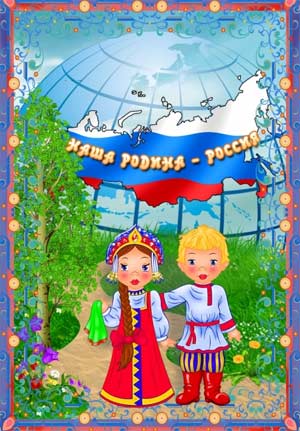 